Приложение к письму Управления образованияИнформационно-аналитическая справка «Об итогах организации летнего отдыха детей и подростков в 2018 году в Озерском городском округе»Для организации летней оздоровительной кампании 2018 года в Озерском городском округе была сформирована необходимая нормативно-правовая база, регулирующая организацию и контроль деятельности организаций отдыха и оздоровления детей; проведены плановые заседания межведомственной комиссии по организации отдыха и оздоровления детей; проведены совещания и собеседования у начальника Управления образования с руководителями 00 по актуальным вопросам организации летнего отдых на базах ГОЛ и ЗОЛ.В период подготовки организаций отдыха и оздоровления к летнему периоду в ЗОЛ были осуществлены подготовительные работы: проведены косметические ремонты помещений оздоровительных лагерей, осуществлена ревизия систем водо - и теплоснабжения, проведены мероприятия по подготовке и обустройству пляжей и очистке акватории водоемов, восстановлению теневых навесов. С целью обеспечения комплексной безопасности, во всех загородных оздоровительных лагерях для защиты от противоправных действий установлены пропускные пункты, оснащенные телефонами с АОН, установлена физическая охрана, обеспечена телефонная связь с УМВД. Необходимо отметить, что системы видеонаблюдения установлены во всех оздоровительных лагерях. В целях противопожарной безопасности были проведены необходимые мероприятия по установке пожарной сигнализации, обработке деревянных конструкций, все оздоровительные лагеря обеспечены кнопкой тревожного вызова полиции, сигнал пожарной сигнализации выведен на пульт пожарной части.Медицинская деятельность в ЗОЛ осуществлялась МБУ ДО «ДТДиМ» на основании полученной в марте 2018 года лицензии по следующим направлениям:при оказании первичной доврачебной медико-санитарной помощи в амбулаторных условиях:сестринскому делу в педиатрии;при оказании первичной врачебной медико-санитарной помощи в амбулаторных условиях:организации здравоохранения и общественному здоровью, педиатрии.Однако укомплектованность медицинскими кадрами остается актуальной проблемой.Медицинские кабинеты оснащены необходимым медицинским оборудованием и лекарственными препаратами.Также между МБУ ДО «ДТДиМ» и ФГБУЗ КБ №71 ФМБА России был заключен договор по оказанию медицинских услуг с распределением сфер ответственности на период летнего функционирования ЗОЛ.Структура учреждений, организующих летнее оздоровление в 2018 году, не изменилась и представлена следующим образом:3 сезонных загородных оздоровительных лагеря МБУ ДО «ДТДиМ» в рамках 7-и смен (2017 год - 6 смен);14 городских оздоровительных лагеря - первая смена (июнь).Дополнительно оздоровление обучающихся осуществлялось через:отдых и оздоровление детей, находящихся в ТЖС, по линии Управления социальной защиты детей;походы, учебно-тренировочные сборы за пределами Озерского городского округа;лагеря для одаренных детей за пределами Озерского городского округа - (ДЗК «Абзаково» г. Магнитогроск, «Орленок» г. Снежинск).Все озерские оздоровительные базы включены в реестр оздоровительны* лагерей Челябинской области, паспортизированы, имеют паспорта антитеррористической безопасности, согласованные с Управлением МВД России по ЗАТО г. Озерск и Отделом УФСБ по Челябинской области. Пляжи загородных оздоровительных лагерей перед началом лагерной кампании освидетельствованы «Центром ГИМС МЧС России по Челябинской области» и открыты к использованию.Все оздоровительные базы своевременно были приняты межведомственной комиссией, утвержденной соответствующим постановлением администрации.Информирование населения Озерского городского округа о проведении детской оздоровительной кампании обеспечено посредством размещения информации на официальном сайте администрации, Управления образования администрации Озерского городского округа, а также сайте МБУ ДО «ДТДиМ».План по охвату школьников летним отдыхом в рамках функционирования городских оздоровительных лагерей с дневным пребыванием детей перевыполнен: план - 1290 детей, факт - 1318 детей.Жалоб на деятельность городских оздоровительных лагерей не поступало, чрезвычайных происшествий не допущено.План по охвату детей летним отдыхом в рамках функционирования загородных оздоровительных лагерей выполнен не в полном объеме: план - 1660 человек (по соглашению с МОиН Челябинской области индикатив - 1620 человек), факт - 1536 чел. Причина недовыполнения - отсутствие желающих пройти оздоровление в августе месяце (3-я смена).Оставшиеся 124 путевки будут реализованы в период осенних каникул 2018 года.Следовательно, до конца календарного года Озерским городским округом данный индикатив будет выполнен.Финансирование летней оздоровительной кампании осуществлялось в пределах утвержденных бюджетных ассигнований, предусмотренных в рамках муниципальной программы «Об утверждении муниципальной программы «Организация летнего отдыха, оздоровления, занятости детей и подростков Озерского городского округа» на 2017 год и плановый период 2018 и 2019 годов», утвержденной постановлением администрации Озерского городского округа Челябинской области от 30.11.2016 № 3193 (с изменениями) на условиях софинансирования в следующем объеме:По данным на 01.09.2018 кассовое исполнение программы по местному бюджету составляет 81,1%. Причина отклонения - оплата кредиторской задолженности и выплата заработной платы работникам будут осуществлены в сентябре текущего года. По итогам календарного года исполнение по местному бюджету составит 100%.Средства областного бюджета, израсходованные по состоянию на 01.09.2018г., составляют 10585,7 руб. (100%).Размер родительской платы, взимаемой с родителей (законных представителей) детей за отдых в ГОЛ и ЗОЛ, остался на уровне прошлого года:		В 2018 году осуществлено страхование всех отдыхающих детей в загородных оздоровительных лагерях через организацию 00 «СК «РГС- Жизнь» за счет средств балансодержателей лагерных баз. Средняя сумма страхового взноса - 50 руб./ребенок. Сумма страховой выплаты- 50.000 руб. на одного человека.В период работы первой смены в ЗОЛ «Орленок» произошло 2 страховых случая (ЗОЛ «Орленок») в отношении двух детей (перелом пальца ноги при игре в футбол и укус клеща предположительно в лесном массиве в районе стадиона).Малозатратные формы отдыха и оздоровления детейПомимо ГОЛ и ЗОЛ, летнее оздоровление озерских детей осуществлялось посредством использования малозатратных форм отдыха за пределами Озерского городского округа, но в пределах выделенных средств на эти мероприятия (200,1 тыс. руб.). В 2017 году объем средств на малозатратные формы составил 290,5 тыс. руб.Охвачен данной формой отдыха 51 ребенок в 3 мероприятиях (2017 год- 211 подростков в 15 выходах).Организаторами такого отдыха детей выступили две образовательные организации: МБУ ДО «ДТДиМ», МБОУ ДО «ДЭБЦ». Формат отдыха - учебно - тренировочные сборы клубов спортивной направленности, геологический поход, геологический летний полевой лагерь. География отдыхаЧелябинская и Новгородская область.Трудоустройство несовершеннолетних граждан в возрасте от 14 до 18лет в каникулярное времяВ 2018 году на трудоустройство подростков из средств местного бюджета выделено 2 525 921 рубль (почти столько же было и в 2017 году - 2.531.900 руб.). Данные средства с учетом нового размера МРОТ позволили предоставить 248 рабочих мест (2017 год - 234 рабочих места).Путем максимально возможного деления ставок число трудоустроенных подростков было увеличено до 279 чел. (2017 год - до 275 чел.).Особое внимание уделялось трудоустройству подростков, находящихся в трудной жизненной ситуации, состоящих на учете в ОПДН УМВД, из малообеспеченных семей, детей-сирот и оставшихся без попечения родителей.В июне и июле 2018 года впервые в Озерске функционировали трудовые отряды Главы Озерского городского округа. Было сформировано 8 трудовыхотрядов по 10 человек каждый (всего - 80 человек). Объектами для работы выбраны территории самых крупных в округе 4-х ДС (№№1,43,26,58).Виды деятельности были спланированы с учетом характера выполняемых работ и специфики труда школьников на основании действующего законодательства. В основном, участники отрядов привлекались к работам по благоустройству территорий учреждений образования, в каждом из которых был назначен педагог, на которого возлагалась ответственность за жизнь и здоровье школьников в период их трудовой деятельности.Практика работы трудовых отрядов будет продолжена и летом 2019 года.Все выше изложенное позволяет сделать вывод о том, что летняя оздоровительная кампания 2018 года прошла организованно и эффективно.При подготовке летней оздоровительной компании 2019 года следует учесть следующие факторы.Проблемы и перспективы JIOK 2019 годаПроблемы:изношенность баз загородных оздоровительных лагерей, в том числе систем водоснабжения;комплектование загородных лагерей медицинским и педагогическим персоналом;недоукомплектованность баз ЗОЛ «ДТДиМ» детьми в период работы третьей оздоровительной смены в августе месяце;отсутствие финансовых возможностей своевременного исполнения предписаний надзорных органов:ЗОЛ «Орленок»: выполнение второго эвакуационного выхода из помещений четырех деревянных дач, предназначенных для одновременного пребывания более 10 человек (помещения рассчитаны на 20 детей) (отряды №№ 1 и 2 дачи № 2, отряды №№ 3 и 4 дачи №4, отряды №№ 11 и 12 дачи № 9, отряды №№ 13 и 14 дачи № 10) - согласно проектно-сметной документации объем средств для устранения данного предписания - 4.996.128 руб. 26 коп.;недостаточное финансирование летней кампании в целом (уменьшение рабочих мест для трудоустройства несовершеннолетних, уменьшение охвата подростков малозатратными формами летнего отдыха (походы, сплавы и т.д.)).Перспективы:решение обозначенных выше проблем с учетом имеющихся реальных финансовых и человеческих ресурсов;не допустить снижения индикатива по количеству детей, находящихся в оздоровительных лагерях;организация профильной смены в одном из загородных оздоровительных лагерей в августе месяце (в 2018 году по объективным причинам этого сделать не удалось).Предложение:Разработать муниципальную межведомственную программу «Трудовое лето» (например, Управление образования, Управление по ФКиС, Управление социальной защиты населения, Центр занятости населения, УКСиБ, МП «УАТ» и другие муниципальные учреждения и предприятия).Начальник Управления образования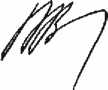 JT.B. ГорбуноваИсточник финансированияПлан на 2018 год (тыс.руб)Областной бюджет10.585.700,00 руб.(приказ МОиН ЧО от 08.02.18 №01/335Местный бюджет17.153.115,00 руб.Итого27.738.815,00 руб.ГОЛГОЛЗОЛгород3450 руб. +600 руб. культурноразвлекательные мероприятия6500 руб.СеЛО (Метлино, Новогорный)2850 руб.6500 руб.